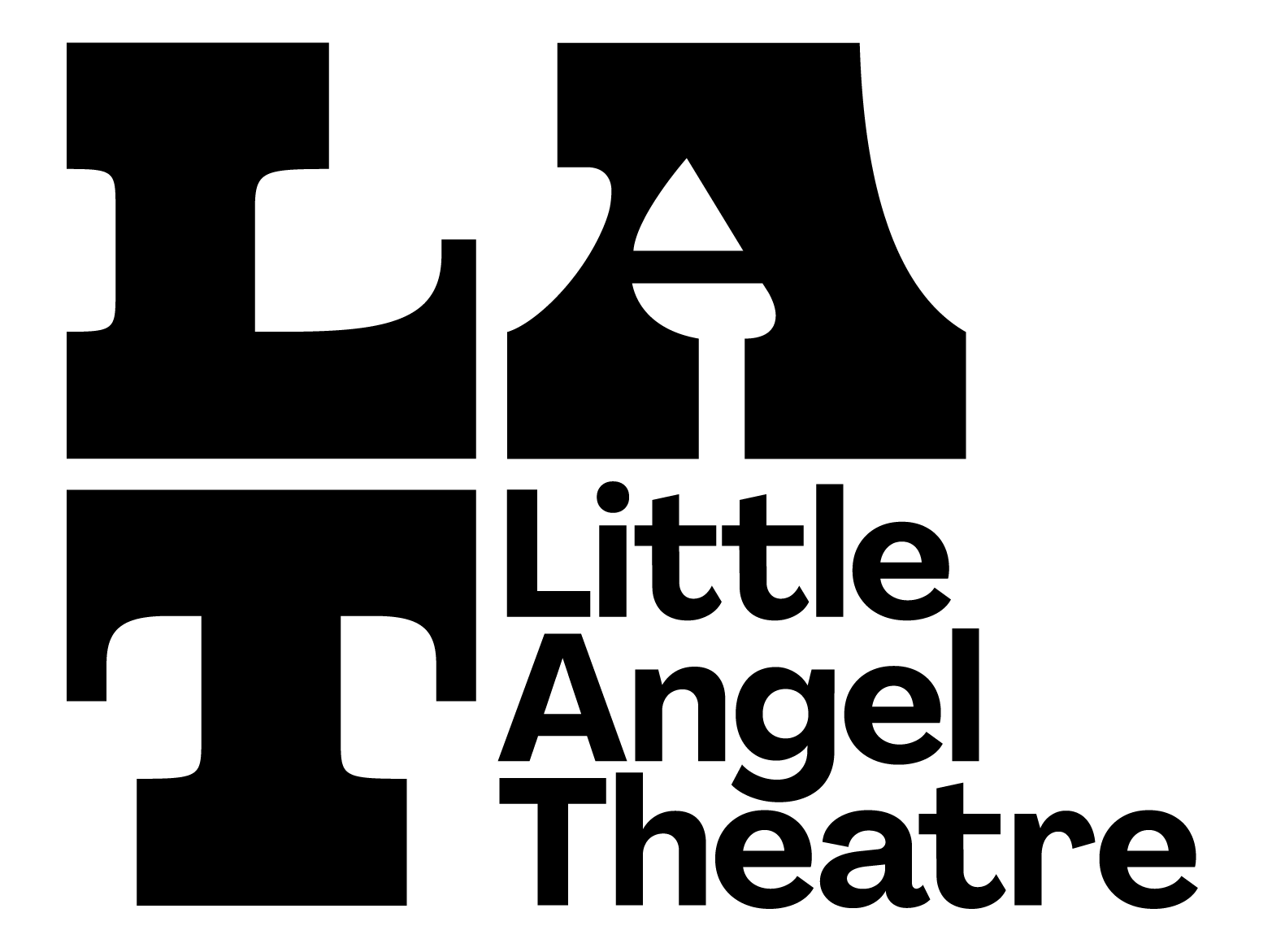 Visitor Experience AssistantApplication FormPlease note we are also currently hiring for Box Office Assistants which has a different recruitment timeline and process. Please check the website for further details.Little Angel Theatre is an Equal Opportunities employer. We welcome applications from people from black, Asian and minority ethnic groups, as they are currently under-represented at LAT at this level.Please also complete our Equal Opportunities Monitoring Form and send both forms to recruitment@littleangeltheatre.com with VEA22 in the subject line.The Equal Opportunities Monitoring Form will not be used in the recruitment process for this role, but allows us to collect information anonymously about who applies for roles at the organisation.Position applying forVisitor Experience AssistantNamePreferred name (if applicable)PronounsEmail addressMobile phone numberExperience & Qualifications:Please list any relevant professional experience that demonstrates your ability to fulfil the job description of this role.If you have any qualifications that would support your application please also list them here.Why would you like to take the role of Visitor Experience Assistant? (max 100 words)Why would you like to work at Little Angel Theatre (max 100 words)?Do you have any access requirements we should be aware of for the recruitment process?